Publicado en Zaragoza el 02/03/2021 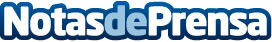 Megacity muestra cómo mantener los espacios de trabajo ordenados aumenta la productividadYa sea en la oficina o en casa, el orden facilita la concentración y optimiza los procesos del día a díaDatos de contacto:Manuel Montaner876 660 777Nota de prensa publicada en: https://www.notasdeprensa.es/megacity-muestra-como-mantener-los-espacios-de Categorias: Emprendedores Logística Recursos humanos Oficinas http://www.notasdeprensa.es